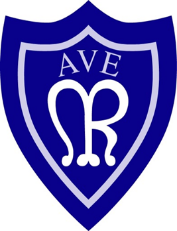 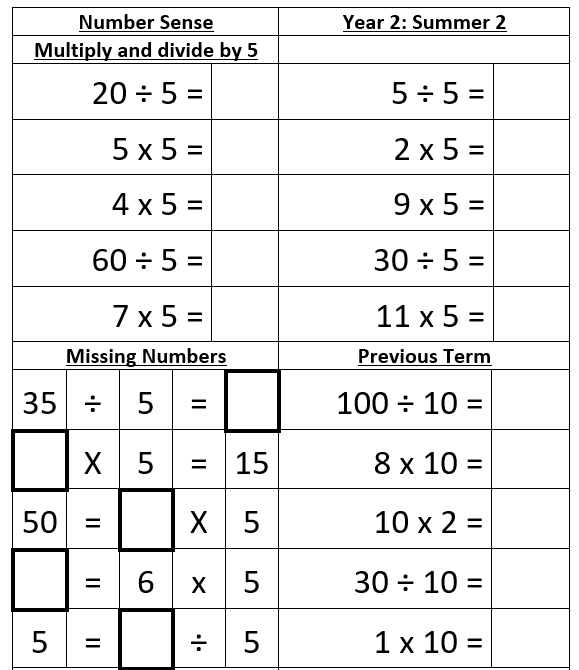 Times Table Rock Stars https://play.ttrockstars.com/login/27473Array Display - https://ictgames.com/mobilePage/arrayDisplay/index.html Doggy Division dinners - https://ictgames.com/mobilePage/doggyDivision/index.htmlBunny Battlefront (Year 2 version only) - https://ictgames.com/mobilePage/bunny/index.htmlFinger Count - https://ictgames.com/mobilePage/fingerCount/index.html